Slovenský zápasnícky zväz, Junácka 6, 832 80 Bratislava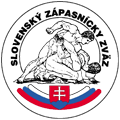 ŠTATÚT TRÉNERA/KY REPREZENTÁCIE SR V ZÁPASENÍ (ďalej len tréner)Práva a povinnosti trénera reprezentácie SRPovinnosti trénera  Tréner reprezentácie SR sa vo svojej činnosti riadi záväznými platnými predpismi, uzneseniami a nariadeniami orgánov SZZ. Osobne zodpovedá za činnosť spojenú s reprezentáciou a zabezpečením jej cieľov tak, aby bola zabezpečená kvalita výsledkov na sledovaných majstrovských súťažiach, nominačných turnajoch a vrcholných podujatiach. Svoju činnosť zameriava na nasledujúce úlohy: vypracuje tréningový plán pre súťažnú sezónu, ktorý musí obsahovať termíny sústredení s ich zameraním a cieľom, sledované súťaže, ktorých sa plánuje reprezentácia zúčastniť, predbežnú kalkuláciu nákladov. Tréningový plán je povinný predložiť Trénersko-metodickej komisii (ďalej TMK) po ukončení kalendárneho roku odovzdať TMK vyhodnotenie plánu a jednotlivých reprezentantov s plnením výkonnostných cieľov,konzultuje tréningové plány pretekárov reprezentácie s klubovými trénermi a TMK, aktívne sleduje a hodnotí výkonnostnú úroveň pretekárov na sledovaných súťažiach, konzultuje s reprezentantom jeho výkony a predkladá mu návrhy na zlepšenie výkonnosti, po skončení sledovaného obdobia danej kategórie, vytvorí na základe dosiahnutých výsledkov rebríček pretekárov a predloží návrh užšej a širšej reprezentácie na schválenie TMK, vedie evidenciu reprezentantov, na základe dosahovaných výsledkov a celkového hodnotenia vykonáva nomináciu reprezentantov na športové akcie reprezentácie s ich dosiahnutým bodovým hodnotením, ktorú predkladá TMK, TMK alebo vedením poverenej osobe predkladá plánované reprezentačné akcie s časovým plánom akcie, zoznamom pozvaných reprezentantov, finančnou kalkuláciou nákladov, personálnym a materiálnym zabezpečením, počas akcií reprezentácie plne zodpovedá za činnosť reprezentácie, zabezpečuje všetky náležitosti spojené s reprezentantmi. Je povinný zabezpečiť, aby sa počas akcií účastníci správali podľa základných noriem slušnosti, dodržiavali správnu životosprávu a plnili jeho nariadenia, zabezpečuje súdržnosť a dobré vzájomné vzťahy v reprezentácii, do 10 pracovných dní po ukončení športovej akcie reprezentácie predkladá na sekretariát písomné vyhodnotenie a výsledky športovej akcie. 2.   Práva trénera štátnej reprezentácie predkladať TMK návrhy spojené s reprezentáciou a nomináciou na reprezentačné akcie, navrhovať zaradenie alebo vyradenie pretekárov do a z reprezentácie na základe ich komplexného hodnotenia, na základe interných smerníc a ekonomických možností SZZ mať preplácané náklady spojené s jeho činnosťou, v prípade dostatku finančných prostriedkov byť odmeňovaný na základe rozhodnutia P-SZZ, žiadať sekretariát zväzu o spoluprácu pri činnosti spojenej s reprezentáciou, navrhovať SZZ odmenu pre úspešných reprezentantov, predkladať na riešenie reprezentantov, ktorí porušili štatút a povinnosti reprezentanta, v prípade závažného porušenia disciplíny a povinností môže podnet na disciplinárne konanie predložiť priamo Disciplinárnej komisii SZZ. 
3.   PREHLÁSENIE  TRÉNERASvojím podpisom tréner prehlasuje, že bol oboznámený so svojimi právami a povinnosťami uvedenými v tomto Štatúte trénera SZZ, týmto porozumel a zaväzuje sa ich dodržiavať. Meno a priezvisko trénera:_____________________________ Podpis trénera: _____________________________________ V Bratislave, dňa  _____________
Účinnosť štatútu trénera štátnej reprezentácie SR začína dňom podpisu štatútu a končí ukončením funkčného obdobia.Spracovala: TMK SZZSchválilo: P-SZZ dňa 12.02. 2015 